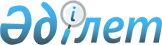 Жалағаш ауданы бойынша 2019 жылға мектепке дейінгі тәрбие мен оқытуға мемлекеттік білім беру тапсырысын, ата-ана төлемақысының мөлшерін бекіту туралы
					
			Мерзімі біткен
			
			
		
					Қызылорда облысы Жалағаш ауданы әкімдігінің 2019 жылғы 15 сәуірдегі № 54 қаулысы. Қызылорда облысының Әділет департаментінде 2019 жылғы 16 сәуірде № 6771 болып тіркелді. Мерзімі біткендіктен қолданыс тоқтатылды
      “Білім туралы” Қазақстан Республикасының 2007 жылғы 27 шілдедегі Заңының 6-бабы 4-тармағының 8-1) тармақшасына сәйкес Жалағаш ауданының әкімдігі ҚАУЛЫ ЕТЕДІ:
      1. Осы қаулының қосымшасына сәйкес Жалағаш ауданы бойынша 2019 жылға мектепке дейiнгi тәрбие мен оқытуға мемлекеттiк бiлiм беру тапсырысын, ата-ана төлемақысының мөлшері бекітілсін.
      2. Осы қаулының орындалуын бақылау жетекшілік ететін Жалағаш ауданы әкімінің орынбасарына жүктелсін.
      3. Осы қаулы алғашқы ресми жарияланған күнінен бастап қолданысқа енгізіледі. Жалағаш ауданы бойынша 2019 жылға мектепке дейiнгi тәрбие мен оқытуға мемлекеттiк бiлiм беру тапсырысын, ата-ана төлемақысының мөлшері
      Ескерту. Қосымша жаңа редакцияда - Қызылорда облысы Жалағаш ауданы әкімдігінің 31.07.2019 № 130 қаулысымен (алғашқы ресми жарияланған күнінен бастап қолданысқа енгізіледі).
					© 2012. Қазақстан Республикасы Әділет министрлігінің «Қазақстан Республикасының Заңнама және құқықтық ақпарат институты» ШЖҚ РМК
				
      Жалағаш ауданының әкімі 

Қ. Сәрсенбаев
Жалағаш ауданы әкімдігінің
2019 жылғы “15” сәуірдегі
№ 54 қаулысына қосымша
№
Мектепке дейінгі тәрбие мен оқыту ұйымдарының әкімшілік-аумақтық орналасуы
Мектепке дейінгі тәрбие мен оқыту ұйымдарының атауы
Мектепке дейінгі тәрбие мен оқытуға мемлекеттік білім беру тапсырысы
Мектепке дейінгі тәрбие мен оқытуға мемлекеттік білім беру тапсырысы
Мектепке дейінгі білім беру ұйымдарында ата-ананың айына төлемақы мөлшері (теңге)
№
Мектепке дейінгі тәрбие мен оқыту ұйымдарының әкімшілік-аумақтық орналасуы
Мектепке дейінгі тәрбие мен оқыту ұйымдарының атауы
Мектепке дейінгі тәрбие мен оқыту ұйымдарының тәрбиеленушілер саны
Бір тәрбиеленушіге жұмсалатын шығыстардың айына орташа құны (теңге)
Мектепке дейінгі білім беру ұйымдарында ата-ананың айына төлемақы мөлшері (теңге)
1
2
3
4
5
6
1
Жалағаш кенті
“Нұрәділ балабақшасы” мекемесі
100
24815
4000
2
Жалағаш кенті
“Жасұлан” ясли-бақшасы” мекемесі
120
24815
3500
3
Жалағаш кенті
“Жас қанат” балабақшасы” мекемесі
125
24815
3500
4
Жалағаш кенті
“Балнұр” ясли-бақшасы” мекемесі
50
24815
3500
5
Жалағаш кенті
“Ақ-Балжан” балабақшасы мекемесі
50
24815
4000
6
Жалағаш кенті
“Меруерт” мекемесі
70
24815
3500
7
Жалағаш кенті
“Жансая” балабақшасы” мекемесі
60
24815
3500
8
Жалағаш кенті
“Інжу-бөбек” ясли-балабақшасы мекемесі
60
24815
5000
9
Жалағаш кенті
“Кәусар-2015” ясли-бақшасы мекемесі
50
24815
3000
10
Жалағаш кенті
“Зейнеп” балабақшасы” мекемесі
50
24815
4500
11
Жалағаш кенті
Жалағаш аудандық білім бөлімінің “№31 мектеп- гимназия” коммуналдық мемлекеттік мекемесі жанындағы шағын орталық
50
29859
3500
12
Ақсу ауылы
“Торша” бөбекжайы” мекемесі
40
24815
3500
13
Қаракеткен ауылы, Далдабай елді мекені 
Жалағаш аудандық білім бөлімінің “№115 негізгі мектебі” коммуналдық мемлекеттік мекемесі жанындағы шағын орталық
25
29859
3000
14
Қаракеткен ауылы
“Қарақат” балабақшасы” мекемесі
50
24815
4000
15
Аққұм ауылы
Аққұм ауылдық округі әкімі аппаратының “№7 “Шұғыла” бөбекжай-бақша” коммуналдық мемлекеттік қазыналық кәсіпорны
25
24815
3500
16
Таң ауылы
“Таң бөбегі”-бөбекжайы мекемесі
90
24815
3500
17
Еңбек ауылы
Жалағаш аудандық білім бөлімінің “Мардан Байділдаев атындағы №232 орта мектебі” коммуналдық мемлекеттік мекемесі жанындағы шағын орталық
20
29859
4000
18
Еңбек ауылы
“Ақжүніс” мекемесі
60
24815
4000
19
Есет батыр ауылы
Жалағаш аудандық білім бөлімінің “№124 орта мектебі” коммуналдық мемлекеттік мекемесі жанындағы шағын орталық
40
29859
4000
20
Есет батыр ауылы
“Гүлсезім” балабақшасы” мекемесі
60
24815
4000
21
Мырзабай ахун ауылы
Жалағаш аудандық білім бөлімінің “№122 орта мектебі” коммуналдық мемлекеттік мекемесі жанындағы шағын орталық
40
29859
4000
22
Мәдениет ауылы
Мәдениет ауылдық округі әкімі аппаратының “№8 “Балауса” бөбекжай-бақша” коммуналдық мемлекеттік қазыналық кәсіпорны
20
24815
4000
23
Мәдениет ауылы
“Жанайым” балабақшасы” мекемесі
50
24815
3000
24
Темірбек Жүргенов ауылы
Мақпалкөл ауылдық округі әкімі аппаратының “№15 “Балбөбек” бөбекжай-бақша” коммуналдық мемлекеттік қазыналық кәсіпорны
25
24815
3500
25
Жаңаталап ауылы
“Балдырған” мекемесі
40
24815
3000
26
Аққыр ауылы
Жалағаш аудандық білім бөлімінің “№188 орта мектебі” коммуналдық мемлекеттік мекемесі жанындағы шағын орталық
25
29859
4000